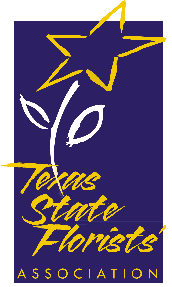              Level 1 Floral Certification Registration **STUDENTS MUST BRING FLORAL TOOLS & #2 PENCILS TO TESTING**    *TEACHERS MUCH CHECK IN NO LATER THEN 3:15 ON THE DAY OF TESTING*I would like to pay by:___ Check___ Credit Card (please call the TSFA office to pay by this method)___ PO #_________________(Please write PO number in the blank above and include copy of the PO for invoicing)CHECKS PAYABLE:Texas State Florists’ AssociationPO Box 170760Austin, TX 78717P: 512-834-0361 F: 512-834-2150txsfa@sbcglobal.netRegistration SpreadsheetIn order to complete your registration, please send your student spreadsheet to txsfa@sbcglobal.net along with this completed registration form. This spreadsheet should have three columns titled Firstname, Lastname, Email.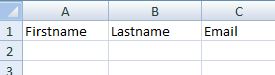 Please save your Excel Spreadsheet as an Excel workbook and title it with the School name listed on your registration form and the Option Number.Ex. TSFA High School - Option #1Cancellation Policy:Cancellations and No Shows will be charged half of the registration fee. Refunds must be requested.